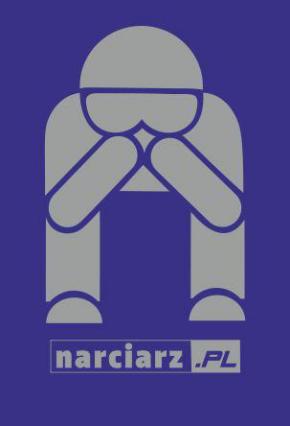 Regulamin przedszkola narciarskiego narciarz.pl1. Rodzic dokonując rezerwacji zaznacza poziom zaawansowania dziecka wg. Skali umiejętności, na podstawie której dzieci będą przypisane do grupy. Szkoła zastrzega sobie prawo do weryfikacji umiejętności dziecka i przeniesienia do właściwej według poziomu zaawansowania grupy. 2. W przypadku dużej różnicy między deklarowanym poziomem, a rzeczywistymi umiejętnościami rodzice zobowiązani są do pokrycia zajęć indywidualnych z instruktorem, które mają na celu wyrównanie poziomu między uczestnikiem, a deklarowaną grupą. W przypadku braku miejsc w grupie niższej, możemy zamienić wpłaconą cenę szkolenia na lekcje indywidualne. Lekcje indywidualne odbywają się w godzinach 8.40 - 9.40 lub 15.30 - 16.30. Jeżeli przeprowadzenie zajęć indywidualnych nie będzie możliwe, koszt zajęć nie będzie zwracany. 3. Czas trwania zajęć:  • Zajęcia 2,5h dziennie grupa „0” 6 dni – 10.00 - 12.30 lub 13.00 - 15.30 Nie gwarantujemy godziny rozpoczęcia zajęć, staramy się uwzględnić preferencje godzinowe klientów. Godziny zajęć będą podane przed rozpoczęciem szkolenia. • Zajęcia 2,5h dziennie 6 dni – 10.00 -12.30 lub 13.00 -15.30 Nie gwarantujemy godziny rozpoczęcia zajęć, staramy się uwzględnić preferencje godzinowe klientów. Godziny zajęć będą podane przed rozpoczęciem szkolenia. • Zajęcia 4,5h dziennie 6 dni – szkolenie podzielone jest na dwa bloki: 10.00-12.30 oraz 13.30-15.30 W godzinach 12.30-13.30 odbywa się przerwa na lunch, pod opieką rodziców. Rodzice zobowiązują się odebrać dzieci punktualnie o 12.30 w wyznaczonym miejscu. • Zajęcia 5,5h dziennie 6 dni – szkolenie podzielone jest na dwa bloki: 10.00-12.30 oraz 13.30-15.30 W godzinach 12.30-13.30 odbywa się przerwa na lunch, pod opieką instruktora. Prosimy o przekazanie kwoty 10 euro na każdy lunch dzieciom lub instruktorowi. Ostatniego 6 dnia zajęć (piątek) przeprowadzane są zawody narciarskie. Czas trwania zawodów w zależności od liczy uczestników to ok 2h-3h. Tego dnia nie prowadzimy zajęć z jazdy technicznej. Po zawodach uroczyście kończymy szkolenie. Zajęcia po zawodach nie są prowadzone.  Zastrzegamy sobie prawo do połączenia grup szkoleniowych ze względu na zbyt małą liczbę uczestników oraz do przeniesienia dziecka do wyższej grupy ze względu na zdobyte umiejętności. Decyzje o zmianie grupy podejmuje kierownik szkolenia po konsultacji z instruktorem prowadzącym.4. Rodzice są zobowiązani do przyprowadzenia dziecka w miejsce rozpoczęcia zajęć, przynajmniej 5 min przed wyznaczoną godziną rozpoczęcia zajęć. Pozostałe dzieci nie mogą czekać na „spóźnialskich”, w razie spóźnienia nie gwarantujemy uczestnictwa w zajęciach.  5. Rodzice są zobowiązani do przyprowadzenia i odebrania dziecka osobiście o ustalonej godzinie. W przypadku zajęć 4,5h, rodzice mają obowiązek odebrać dziecko o godzinie 12.30. O godzinie 13.30 kontynuujemy zajęcia. 6. W razie niestawienia się rodzica w wyznaczonym czasie, zostanie naliczona opłata wysokości 40 euro, za każdą rozpoczętą godzinę.  7. Dzieci przydzielane są przez instruktora do grupy, w zależności od stopnia zaawansowania. Instruktor w trakcie trwania szkolenia, po konsultacjach z rodzicami oraz kierownikiem szkolenia może przenieść dziecko do innej grupy. 8. Pierwszy dzień (niedziela) jest dniem organizacyjnym, weryfikujemy umiejętności uczestników, dokonujemy zmian w grupach tak aby w kolejnych dniach poziom był wyrównany. Zajęcia właściwe (doskonalenie techniki) w tym dniu mogą być krótsze, ze względu na sprawy organizacyjne. 9. Rodzice proszeni są o nie interweniowanie podczas zajęć, oraz o nie przebywanie w pobliżu grupy. Dzieci widząc rodziców są rozproszone i nie skupiają się na zajęciach. Obecność rodzica podczas zajęć wymaga zgody instruktora.  10. Każde dziecko, obowiązkowo jeździ w kamizelce narciarz.pl. Rodzice są odpowiedzialni za przygotowanie dziecka do zajęć. Po każdych zajęciach, koszulka jest zwracana instruktorowi. 11. Jeżeli koszulka nie zostanie zwrócona po zajęciach, kategorycznie zabronione jest używanie znacznika przez dziecko, które aktualnie nie uczestniczy w zajęciach. 12. Wszystkie dzieci muszą posiadać: kask, narty, kijki (również dzieci w grupach 0), odpowiedni ubiór do panujących warunków atmosferycznych, rękawiczki, gogle lub okulary, skipass na czas szkolenia.  13. Rodzice są zobowiązani podać swój numer kontaktowy instruktorowi.  14. Instruktor jest profesjonalnie przygotowany do prowadzenia zajęć z dziećmi. Mimo wszelkich starań instruktora w momencie kiedy dziecko płacze, nie chce uczestniczyć w zajęciach itp. rodzice są zobowiązani zabrać dziecko z zajęć.  15. Rodzice są zobowiązani do udzielenia prawdziwych informacji o dziecku. Jeżeli dziecko ma kłopoty zdrowotne lub nie potrafi działać w grupie, należy to obowiązkowo zgłosić instruktorowi, najpóźniej przed rozpoczęciem pierwszych zajęć. 16. Instruktor ma prawo odwołać zajęcia, jeżeli warunki atmosferyczne nie pozwolą na ich przeprowadzenie lub będą wpływać na bezpieczeństwo kursantów. Jeśli czas na to pozwoli, zajęcia zostaną odrobione w innym uzgodnionym terminie. 17. Instruktor nie odpowiada za jakość sprzętu dziecka. W przypadku awarii sprzętu podczas lekcji uczestnikowi nie przysługuje rekompensata, a rodzic jest zobowiązany odebrać dziecko w maksymalnie najkrótszym czasie. 18. Wszelkie uwagi dotyczące szkoleń zgłaszane są bezpośrednio do kierownika szkolenia w danej miejscowości. 19. Każde dziecko musi obowiązkowo posiadać ubezpieczenie narciarskie NNW oraz OC. Akceptując niniejszy regulamin oświadcza, że takie ubezpieczenie posiada. 20. Zgoda na wykorzystanie wizerunku:a. Zgodnie z art. 81 ust.1 ustawy o prawie autorskim i prawach pokrewnych opiekun prawny dziecka wyraża na rzecz narciarz.pl Michał Kukla zgodę na wykorzystanie wizerunku dziecka, obrót materiałami, na których w czasie obowiązywania umowy o świadczenie usług, utrwalono jego wizerunek, ich zwielokrotnienie wszelkimi dozwolonymi metodami i technikami oraz publikowanie wraz z wizerunkiem innych osób bez ograniczeń czasowych i terytorialnych w celach marketingowych i promocyjnych, za pośrednictwem dowolnego medium, w szczególności na stronach internetowych, w parsie oraz w materiałach publikacyjnych.Opiekun prawny oświadcza, że niniejszą zgodę udziela nieodpłatnie i wykorzystanie wizerunku zgodnie z powyższą zgodą nie narusza niczyich dóbr osobistych ani innych praw. 21. Warunkiem przystąpienia do zajęć, jest podpisanie oświadczenia rodzica/opiekuna o zdolności dziecka do udziału w zajęciach narciarskich oraz akceptacji regulaminu. 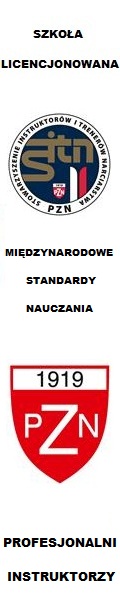 